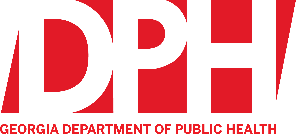   COVID-19 Vaccine  INFORMATION AND CONSENT FORMHRSA Covid- 19 Uninsured Information(all fields are required to be filled for processing)Date of Service:__________________Patients Full Name:____________________________________________________________________			Last Name 			First Name		Middle InitialGender____M / F__________  	Title ______________________________________________________						Mr./ Mrs./Ms./ ChildAddress:____________________________________________________________________________				Street Address				Apt.# 	_____________________________________________________________________________			City				State			Zip CodeDOB:____________________________________	SS# (required):__________________________Home phone: ______________________________	Cell Phone: _____________________________Email address:_________________________________________________________________________If the patient is a child under the age of 18, also add parent’s/ responsible party’s information below:Parent’s Full Name:____________________________________________________________________			Last Name 			First Name		Middle InitialAddress:____________________________________________________________________________				Street Address				Apt.# _____________________________________________________________________________________City				State			Zip Code DOB:_______________________	Drivers LIC#__________________________________________Medical Consent Form  	Patient Name: _______________________________________	  DOB:______________I hereby give my consent for the following test to be performed at PCG Molecular, LLC:___COVID-19 Nasal Test___COVID-19 Nasal Rapid Test (not covered by insurance) Official Use Only: Paid Y/N	___COVID-19 Antibody Test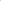 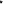 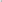 ___COVID-19 Saliva Test ___COVID-19 Vaccine (Pfizer, Moderna, & Janssen)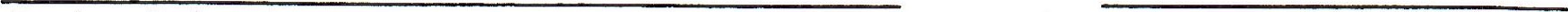 	(Patient Printed Name)	(Date)(Patient Signature) OFFICAL USE ONLY BELOWNAME (Last)	NAME (Last)	(First)(First)Date of   Birth:      ______/______/_________Date of   Birth:      ______/______/_________Age:Age:ADDRESSADDRESSADDRESSADDRESSADDRESSADDRESSADDRESSADDRESSCITYSTATEZIPZIPDAYTIME PHONE NUMBERDAYTIME PHONE NUMBERDAYTIME PHONE NUMBERDAYTIME PHONE NUMBEREMERGENCY CONTACT:      Name                                   Relation                                     Phone Number EMERGENCY CONTACT:      Name                                   Relation                                     Phone Number EMERGENCY CONTACT:      Name                                   Relation                                     Phone Number EMERGENCY CONTACT:      Name                                   Relation                                     Phone Number EMERGENCY CONTACT:      Name                                   Relation                                     Phone Number EMERGENCY CONTACT:      Name                                   Relation                                     Phone Number EMERGENCY CONTACT:      Name                                   Relation                                     Phone Number EMERGENCY CONTACT:      Name                                   Relation                                     Phone Number Race: (check only 1)Asian/Polynesian   Black   Multiracial   Native Am/Alaskan White   UnknownRace: (check only 1)Asian/Polynesian   Black   Multiracial   Native Am/Alaskan White   UnknownRace: (check only 1)Asian/Polynesian   Black   Multiracial   Native Am/Alaskan White   UnknownEthnicity: (check only 1)    Not Hispanic      Hispanic    UnknownEthnicity: (check only 1)    Not Hispanic      Hispanic    UnknownPrimary Language: EnglishOther ___________Primary Language: EnglishOther ___________Gender:  Male  FemalePlease answer the health questions below:YesNoDo Not Know1. Are you feeling sick today?2. Have you ever received a dose of COVID-19 vaccine?  *If yes, vaccine product and the date administered: __________________________________3. Have you ever had a severe allergic reaction (e.g., anaphylaxis) to something: For example, a reaction for which you were treated with Epinephrine or EpiPen, or for which you had to go to the hospital?    *Was the severe reaction after receiving a COVID-19 vaccine?   *Was the severe reaction after receiving another vaccine or another injectable medication?4. Have you received another vaccine in the last 14 days?5. Have you received passive antibody therapy (monoclonal antibodies or convalescent serum) as treatment for COVID-19? 6. Do you have a weakened immune system caused by something such as HIV infection or cancer or do you take immunosuppressive drugs or therapies?7. Do you have a bleeding disorder or are you taking a blood thinner?8. Are you pregnant or breastfeeding?I have been given a copy and have read the Emergency Use Authorization (EUA) and reviewed the FDA Fact Sheet for Recipients and Caregivers for the COVID-19 vaccine product I will be administered (choose one of the following):    ______ Pfizer (age 12 & over);  _____ Moderna (age 18 and over);  _____ Janssen (age 18 and over). I have had the chance to ask questions that were answered to my satisfaction. I understand the benefits and risks of the vaccine indicated and ask that it be given to me or the person named for whom I am authorized to make this request.My signature acknowledges that I was advised to remain on site for 15 minutes after receiving the vaccine.Those with previous anaphylactic reactions should stay for 30 minutes.     __________________       ______________________________________      X_________________________________________    Date                                   Print Name                                                                Patient or Parent/Guardian SignatureFOR ADMINISTRATIVE USE ONLYVaccine recipient provided:   Pfizer     https://www.fda.gov/media/144414/download  Moderna https://www.modernatx.com/covid19vaccine-eua/eua-fact-sheet-recipients.pdf  Janssen   https://www.janssenlabels.com/emergency-use-authorization/Janssen+COVID-19+Vaccine-Recipient-fact-sheet.pdf   